Мои достиженияТрифонов Юрий Андреевич.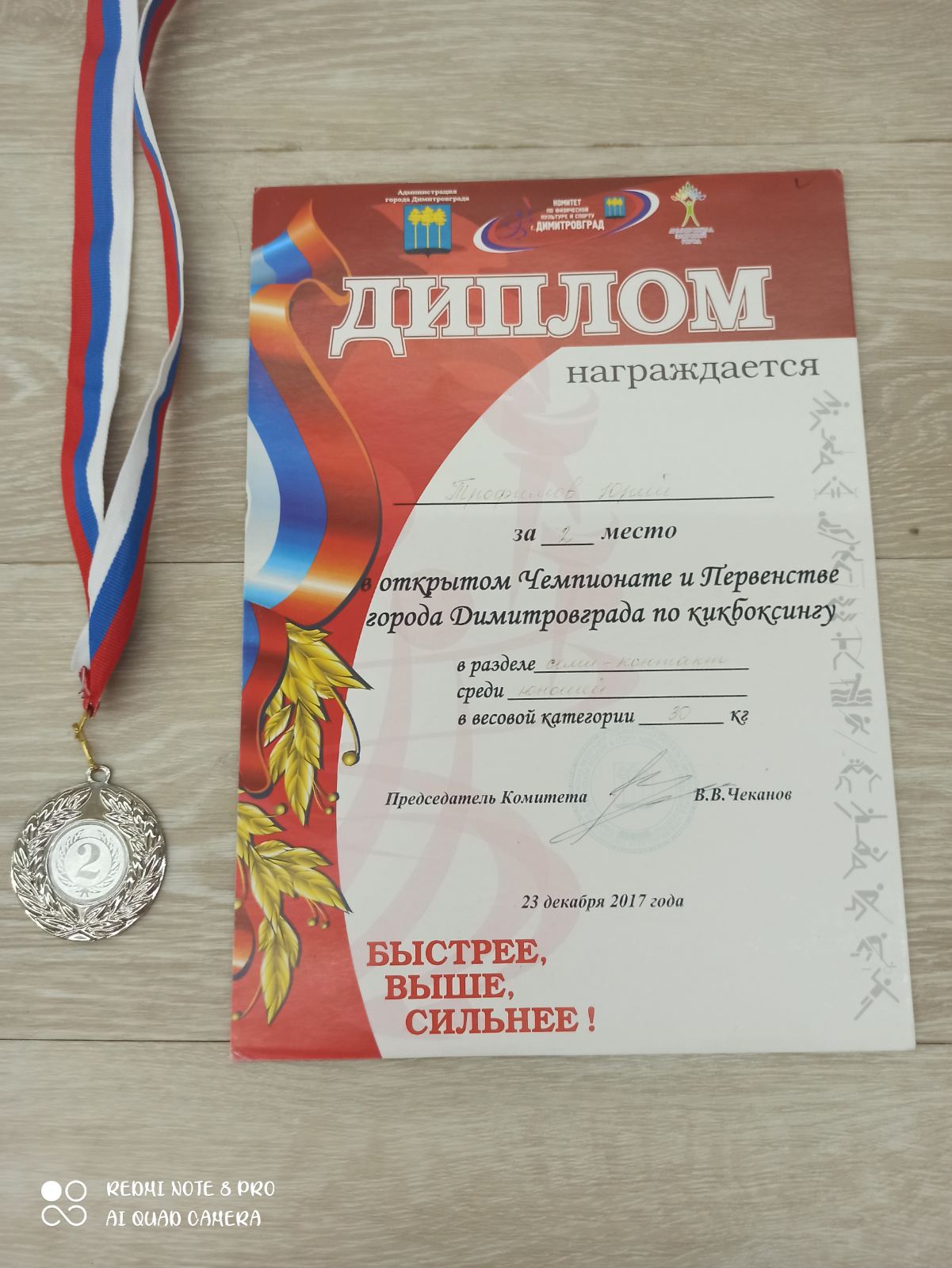 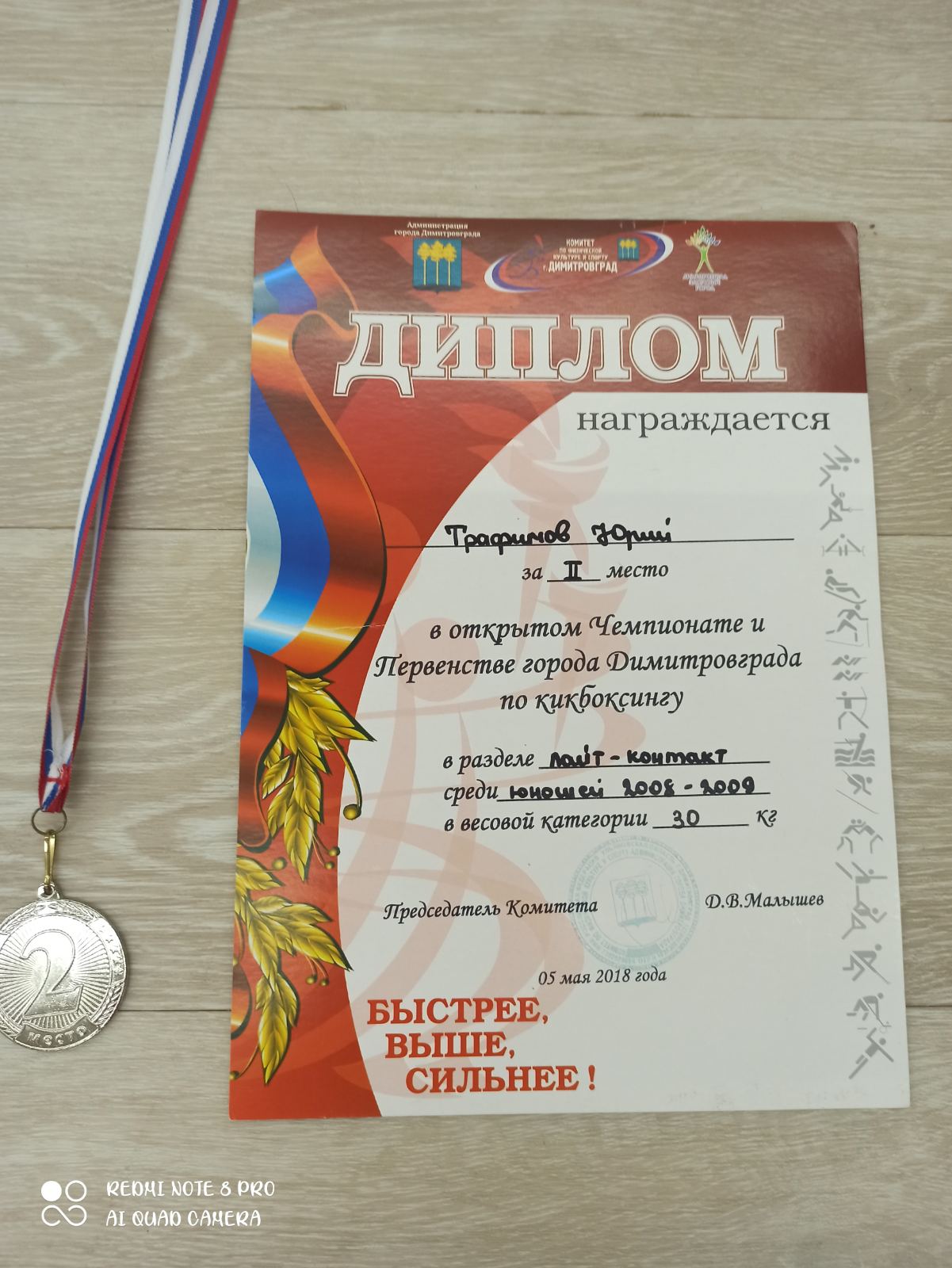 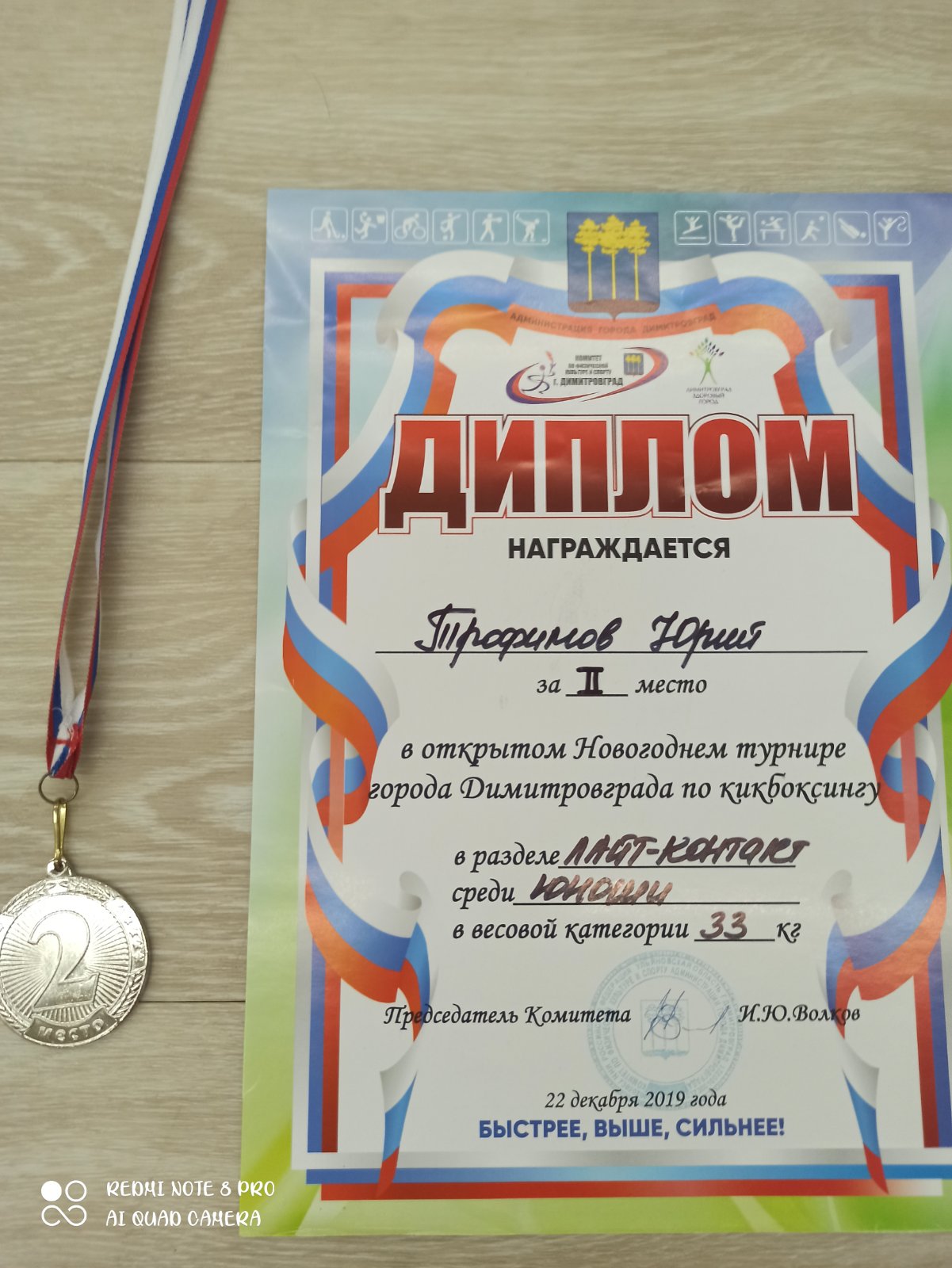 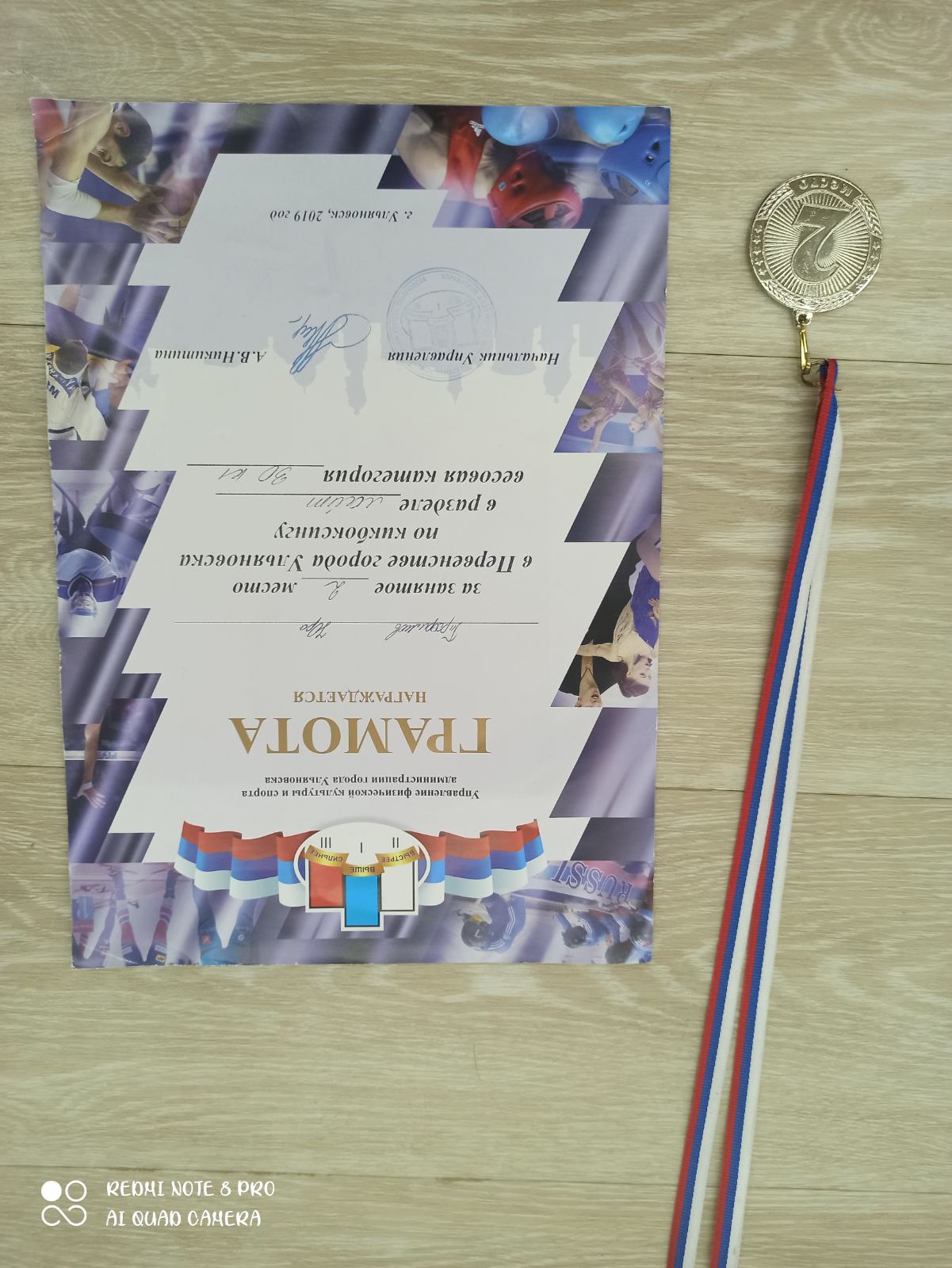 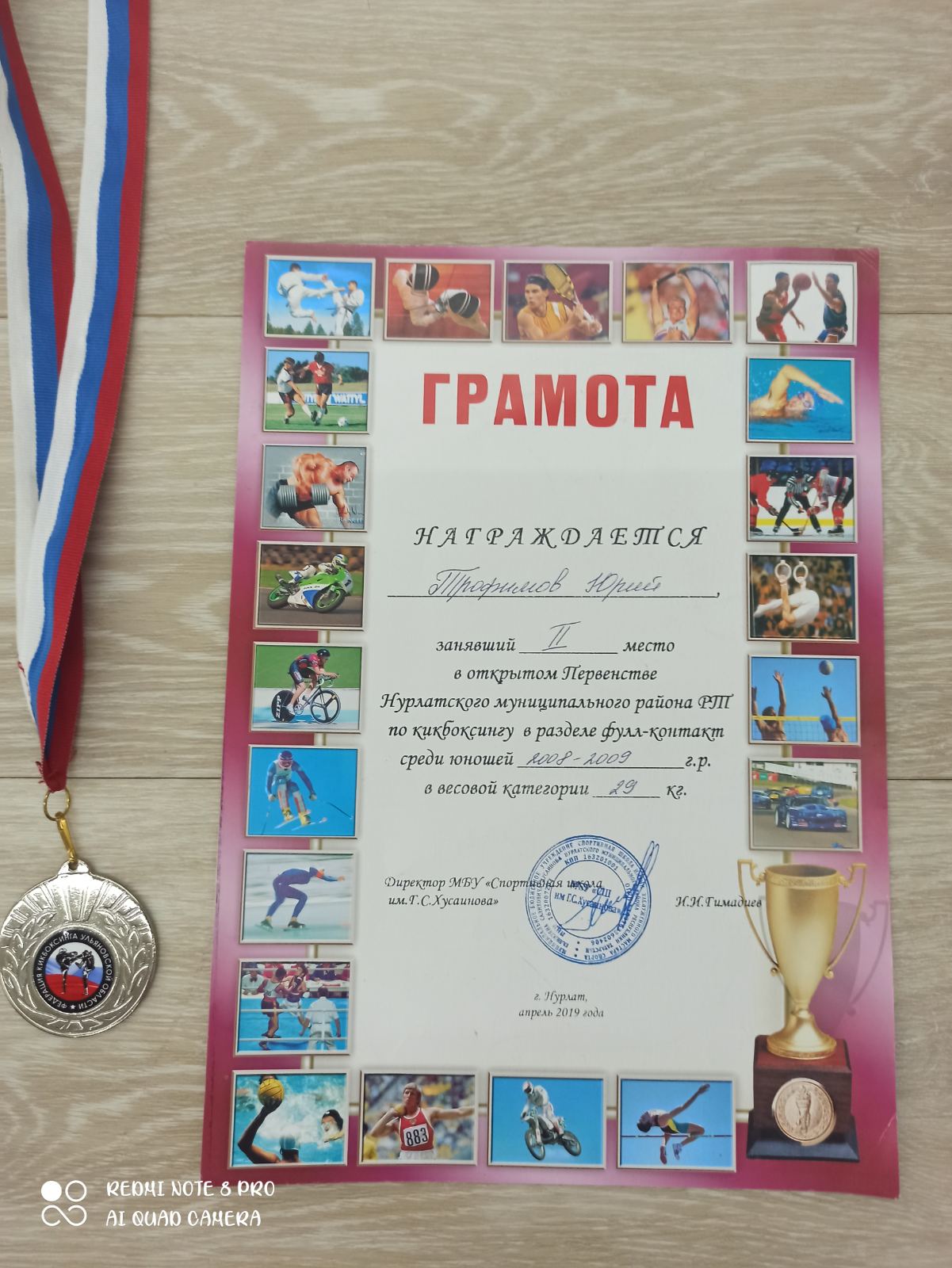 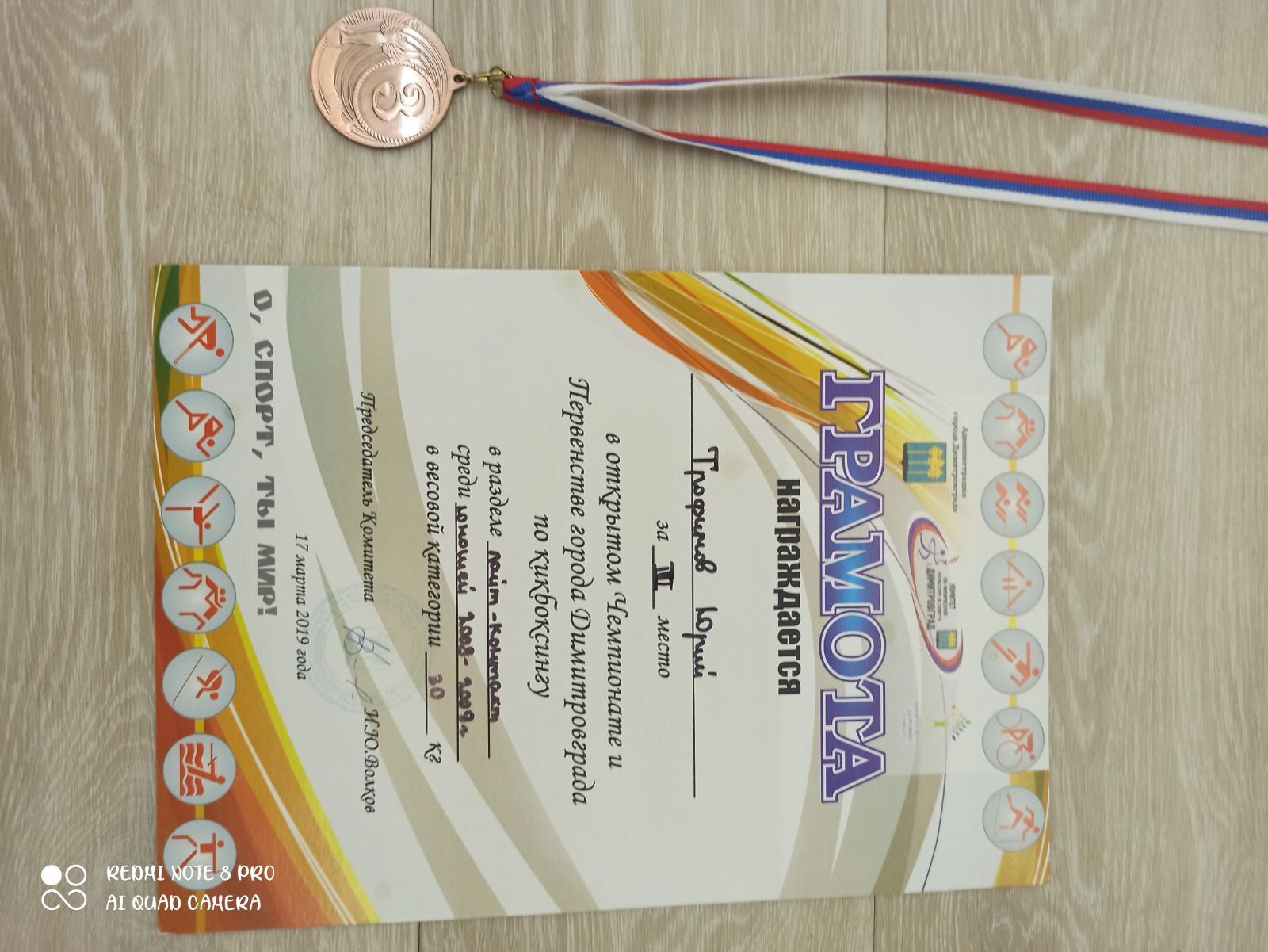 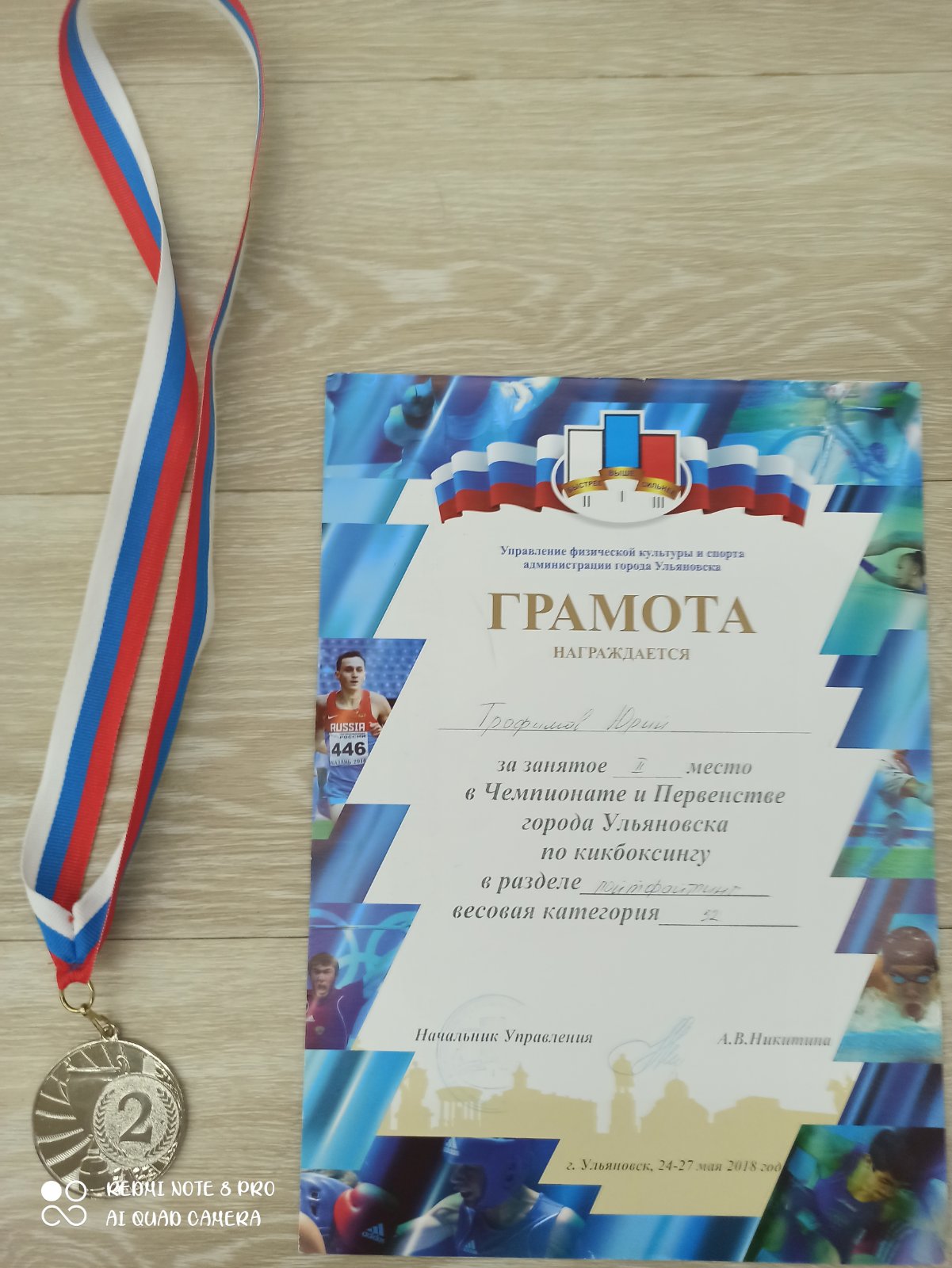 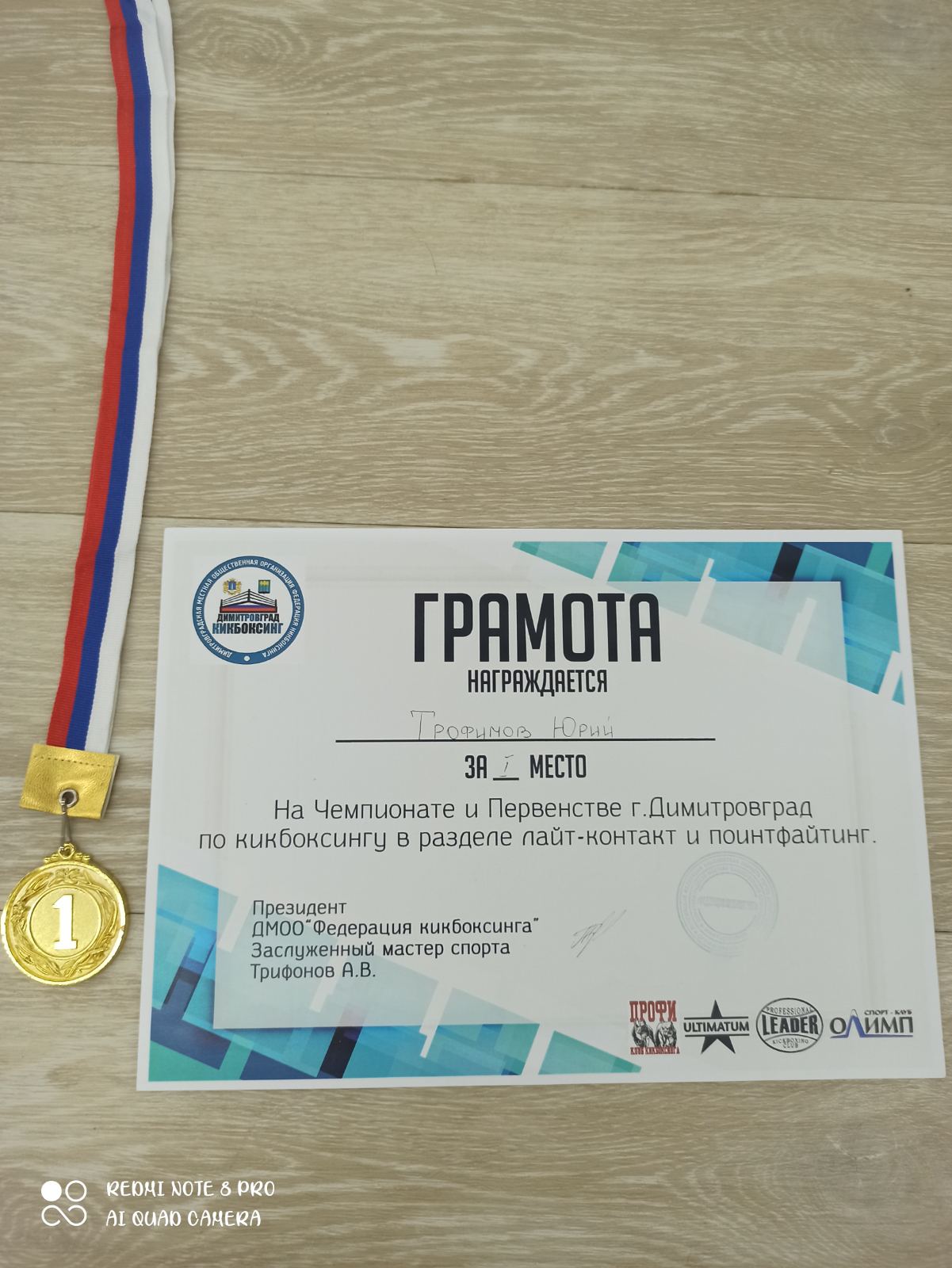 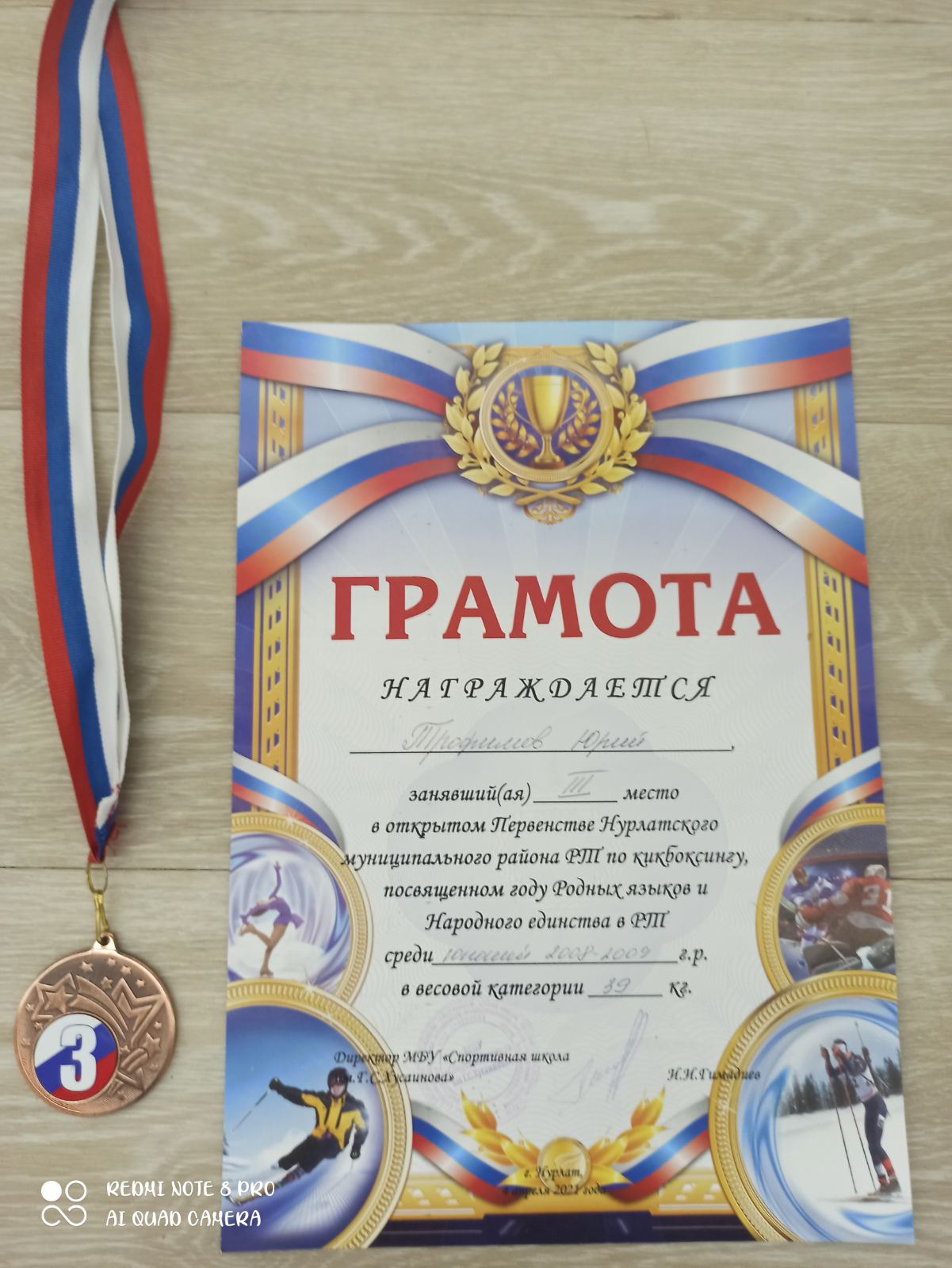 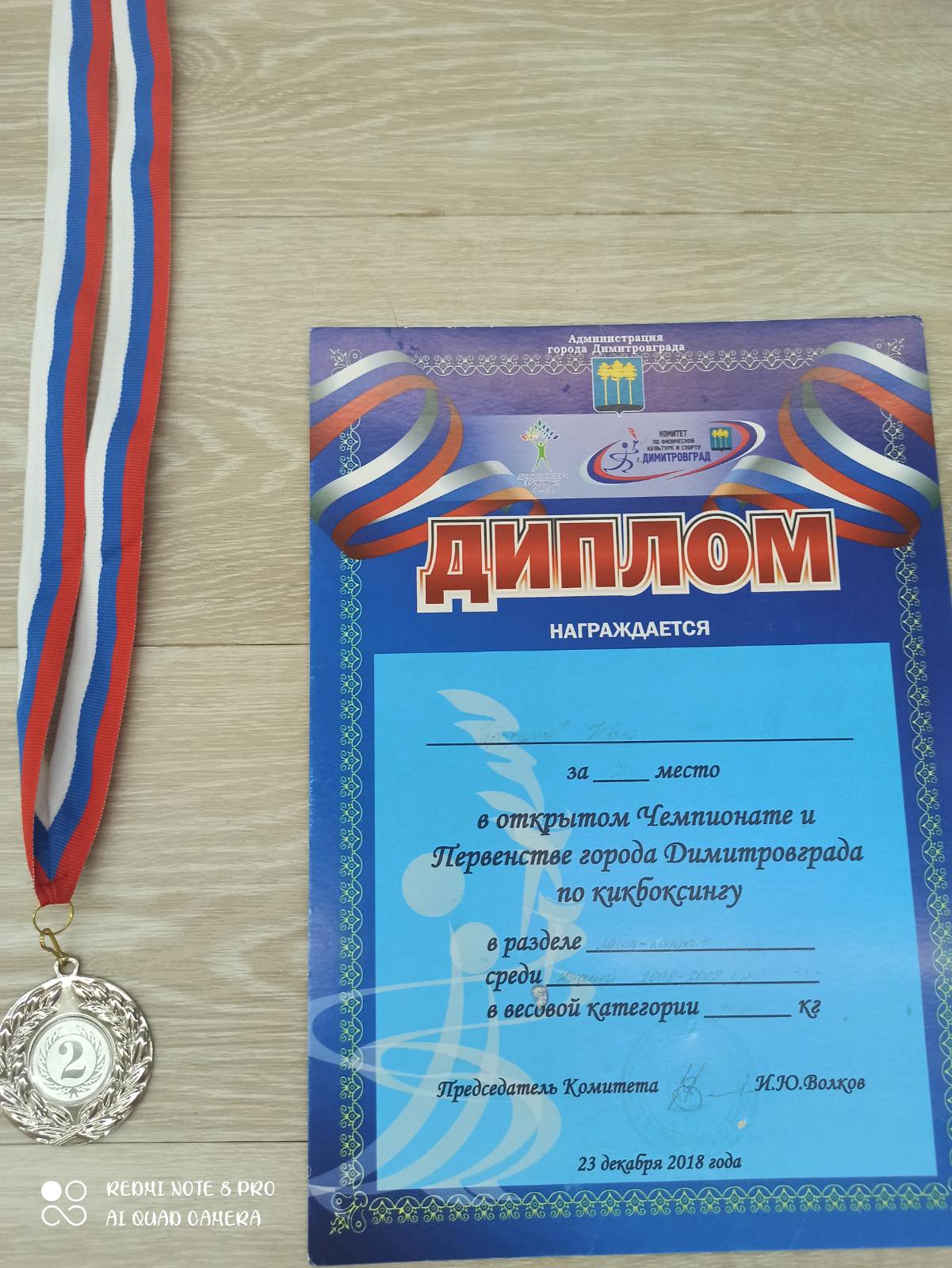 СПАСИБО ЗА ВНИМАНИЕ!